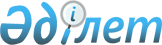 О районном бюджете на 2021-2023 годыРешение Мунайлинского районного маслихата Мангистауской области от 24 декабря 2020 года года № 62/544. Зарегистрировано Департаментом юстиции Мангистауской области 12 января 2021 года № 4421.
      В соответствии с Бюджетным кодексом Республики Казахстан от 4 декабря 2008 года, законом Республики Казахстан от 23 января 2001 года "О местном государственном управлении и самоуправлении в Республике Казахстан" и решением Мангистауского областного маслихата от 11 декабря 2020 года № 39/462 "Об областном бюджете на 2021-2023 годы" (зарегистрировано в Реестре государственной регистрации нормативных правовых актов за № 4399), Мунайлинский районный маслихат РЕШИЛ:
      1. Утвердить районный бюджет на 2021-2023 годы согласно приложениям 1, 2 и 3 соответственнок настоящему решению, в том числе на 2021 год в следующих объемах:
      1)доходы – 17 870 773,0 тысячи тенге, в том числе:
      налоговые поступления – 3 971 394,0 тысячи тенге;
      неналоговые поступления – 70 565,0 тысяч тенге;
      поступления от продажи основного капитала – 311 883,0 тысячи тенге; 
      поступления трансфертов – 13 516 931,0 тысяча тенге;
      2)затраты – 18 008 711,5 тысяч тенге;
      3) чистое бюджетное кредитование –86 680,0 тысяч тенге, в том числе:
      бюджетные кредиты – 245 028,0 тысяч тенге; 
      погашение бюджетных кредитов – 158 348,0 тысяч тенге;
      4) сальдо по операциям с финансовыми активами – 0 тенге, в том числе:
      приобретение финансовых активов – 0 тенге;
      поступления от продажи финансовых активов государства – 0 тенге;
      5) дефицит (профицит) бюджета – - 224618,5 тысяч тенге;
      6) финансирование дефицита (использование профицита) бюджета – 224 618,5 тысяч тенге, в том числе:
      поступление займов – 245 028,0 тысяч тенге;
      погашение займов – 158 348,0 тысяч тенге;
      используемые остатки бюджетных средств – 137 938,5 тысяч тенге.
      Сноска. Пункт 1 - в редакции решения Мунайлинского районного маслихата Мангистауской области от 07.12.2021 № 12/79 (вводится в действие с 01.01.2021).


      2. Установить нормативы распределения доходов в районный бюджет на 2021 год в следующих размерах: 
      1) корпоративный подоходный налог с юридических лиц, за исключением поступлений от субъектов крупного предпринимательства и организаций нефтяного сектора – 20 процентов;
      2) индивидуальный подоходный налог с доходов, облагаемых у источника выплаты – 20 процентов;
      3) индивидуальный подоходный налог с доходов, не облагаемых у источника выплаты – 100 процентов;
      4) индивидуальный подоходный налог с доходов иностранных граждан, не облагаемых у источника выплаты – 100 процентов;
      5) социальный налог – 20 процентов.
      3. Учесть, что из районного бюджета на 2021 год в бюджеты сел и сельских округов выделена субвенция в сумме 632 125,0 тысяч тенге. 
      Сноска. Пункт 3 - в редакции решения Мунайлинского районного маслихата Мангистауской области от 07.12.2021 № 12/79 (вводится в действие с 01.01.2021).


      4. Учесть, что предусмотрены целевые текущие трансферты из нижестоящего бюджета на компенсацию потерь вышестоящего бюджета в связи с изменением законодательства в сумме 6 993 674,4 тысячи тенге.
      Сноска. Пункт 4 - в редакции решения Мунайлинского районного маслихата Мангистауской области от 18.10.2021 № 10/54 (вводится в действие с 01.01.2021).


      5. Учесть, что в районный бюджет на 2021 год из республиканского бюджета и Национального фонда выделены целевые текущие трансферты, целевые трансферты на развитие и бюджетные кредиты в сумме 7 272 597,0 тысяч тенге. Порядок их использования определяется на основании постановления акимата района.
      Сноска. Пункт 5 - в редакции решения Мунайлинского районного маслихата Мангистауской области от 07.12.2021 № 12/79 (вводится в действие с 01.01.2021).

      6. Исключен решением Мунайлинского районного маслихата Мангистауской области от 18.10.2021 № 10/54 (вводится в действие с 01.01.2021).


      7. Утвердить перечень бюджетных программ развития районного бюджета на 2021 год, направленных на реализацию бюджетных инвестиционных проектов согласно приложению 4 к настоящему решению.
      8. Государственному учреждению "Аппарат Мунайлинского районного маслихата" (руководитель аппарата Жанбуршина А.) обеспечить государственную регистрацию настоящего решения в органах юстиции, его официальное опубликование в средствах массовой информации.
      9. Контроль за исполнением настоящего решения возложить на заместителя акима Мунайлинского района Жолбаева Н.
      10. Настоящее решение вводится в действие с 1 января 2021 года. Районный бюджет на 2021 год
      Сноска. Приложение 1 - в редакции решения Мунайлинского районного маслихата Мангистауской области от 07.12.2021 № 12/79 (вводится в действие с 01.01.2021). Районный бюджет на 2022 год Районный бюджет на 2023 год
      Сноска. В приложение 3 внесено изменение на государственном языке, текст на русском языке не меняется в соответствии решением Мунайлинского районного маслихата Мангистауской области от 16.04.2021 № 3/18 (вводится в действие с 01.01.2021). Перечень бюджетных программ развития районного бюджета на 2021 год, направленных на реализацию бюджетных инвестиционных проектов
      Сноска. Приложение 4 - в редакции решения Мунайлинского районного маслихата Мангистауской области от 28.06.2021 № 5/37 (вводится в действие с 01.01.2021).
					© 2012. РГП на ПХВ «Институт законодательства и правовой информации Республики Казахстан» Министерства юстиции Республики Казахстан
				
      Председатель сессии 

К. Ильясов

      Секретарь Мунайлинского районного маслихата 

Б. Назар
Приложение 1к решению Мунайлинскогорайонного маслихатаот 24 декабря 2020 года№ 62/544
Категория
Категория
Категория
Категория
Категория
Наименование
Сумма, тысяч тенге
Класс
Класс
Класс
Класс
Наименование
Сумма, тысяч тенге
Подкласс
Подкласс
Наименование
Сумма, тысяч тенге
2
3
1. Доходы
17 870 773,0
1
Налоговые поступления
3 971 394,0
01
01
Подоходный налог
1 083 934,0
1
1
Корпоративный подоходный налог
200 413,0
2
2
Индивидуальный подоходный налог
883 521,0
03
03
Социальный налог
544 065,0
1
1
Социальный налог
544 065,0
04
04
Hалоги на собственность
2 265 365,0
1
1
Hалоги на имущество
2 238 849,0
3
3
Земельный налог
8 880,0
4
4
Hалог на транспортные средства
17 080,0
5
5
Единый земельный налог
556,0
05
05
Внутренние налоги на товары, работы и услуги
61 844,0
2
2
Акцизы
4 735,0
3
3
Поступления за использование природных и других ресурсов
36 900,0
4
4
Сборы за ведение предпринимательской и профессиональной деятельности
20 209,0
08
08
Обязательные платежи, взимаемые за совершение юридически значимых действий и (или) выдачу документов уполномоченными на то государственными органами или должностными лицами
16 186,0
1
1
Государственная пошлина
16 186,0
2
Неналоговые поступления
70 565,0
01
01
Доходы от государственной собственности
37 181,0
1
1
Поступления части чистого дохода государственных предприятий
60,0
5
5
Доходы от аренды имущества, находящегося в государственной собственности
36 966,0
7
7
Вознаграждения по кредитам, выданным из государственного бюджета
155,0
03
03
Поступления денег от проведения государственных закупок, организуемых государственными учреждениями, финансируемыми из государственного бюджета
325,0
1
1
Поступления денег от проведения государственных закупок, организуемых государственными учреждениями, финансируемыми из государственного бюджета
325,0
04
04
Штрафы, пени, санкции, взыскания, налагаемые государственными учреждениями, финансируемыми из государственного бюджета, а также содержащимися и финансируемыми из бюджета (сметы расходов) Национального Банка Республики Казахстан
8 100,0
1
1
Штрафы, пени, санкции, взыскания, налагаемые государственными учреждениями, финансируемыми из государственного бюджета, а также содержащимися и финансируемыми из бюджета (сметы расходов) Национального Банка Республики Казахстан, за исключением поступлений от организаций нефтяного сектора и в Фонд компенсации потерпевшим
8 100,0
06
06
Прочие неналоговые поступления
24 959,0
1
1
Прочие неналоговые поступления
24 959,0
3
Поступления от продажи основного капитала
311 883,0
01
01
Продажа государственного имущества, закрепленного за государственными учреждениями
58 135,0
1
1
Продажа государственного имущества, закрепленного за государственными учреждениями
58 135,0
03
03
Продажа земли и нематериальных активов
253 748,0
1
1
Продажа земли
173 663,0
2
2
Продажа нематериальных активов
80 085,0
4
Поступления трансфертов
13 516 931,0
02
02
Трансферты из вышестоящих органов государственного управления
13 516 931,0
2
2
Трансферты из областного бюджета
13 516 931,0
Функциональная группа
Функциональная группа
Функциональная группа
Функциональная группа
Функциональная группа
Наименование
Сумма, тысяч тенге
Функциональная подгруппа
Функциональная подгруппа
Функциональная подгруппа
Функциональная подгруппа
Наименование
Сумма, тысяч тенге
Администратор бюджетных программ
Администратор бюджетных программ
Администратор бюджетных программ
Наименование
Сумма, тысяч тенге
Программа
Наименование
Сумма, тысяч тенге
1
1
1
1
1
2
3
2. Затраты
18 008 711,5
01
Государственные услуги общего характера
919 985,5
1
Представительные, исполнительные и другие органы, выполняющие общие функции государственного управления
221 358,7
112
112
Аппарат маслихата района (города областного значения)
31 129,9
001
Услуги по обеспечению деятельности маслихата района (города областного значения)
29 569,9
003
Капитальные расходы государственного органа
1 560,0
122
122
Аппарат акима района (города областного значения)
190 228,8
001
Услуги по обеспечению деятельности акима района (города областного значения)
188 640,3
003
Капитальные расходы государственного органа
1 588,5
2
Финансовая деятельность
4 635,9
459
459
Отдел экономики и финансов района (города областного значения)
4 635,9
003
Проведение оценки имущества в целях налогообложения
2 807,2
010
Приватизация, управление коммунальным имуществом, постприватизационная деятельность и регулирование споров, связанных с этим
1 828,7
9
Прочие государственные услуги общего характера
693 990,9
454
454
Отдел предпринимательства и сельского хозяйства района (города областного значения)
47 823,3
001
Услуги по реализации государственной политики на местном уровне в области развития предпринимательства и сельского хозяйства
47 823,3
458
458
Отдел жилищно-коммунального хозяйства, пассажирского транспорта и автомобильных дорог района (города областного значения)
559 723,0
001
Услуги по реализации государственной политики на местном уровне в области жилищно-коммунального хозяйства, пассажирского транспорта и автомобильных дорог 
54 900,0
013
Капитальные расходы государственного органа
15 986,7
067
Капитальные расходы подведомственных государственных учреждений и организаций
488 836,3
459
459
Отдел экономики и финансов района (города областного значения)
83 888,2
001
Услуги по реализации государственной политики в области формирования и развития экономической политики, государственного планирования, исполнения бюджета и управления коммунальной собственностью района (города областного значения)
68 229,2
015
Капитальные расходы государственного органа
567,0
113
Целевые текущие трансферты нижестоящим бюджетам
15 092,0
472
472
Отдел строительства, архитектуры и градостроительства района (города областного значения)
2 556,4
040
Развитие объектов государственных органов
2 556,4
02
Оборона
20 448,0
1
Военные нужды
15 448,0
122
122
Аппарат акима района (города областного значения)
15 448,0
005
Мероприятия в рамках исполнения всеобщей воинской обязанности
15 448,0
2
Организация работы по чрезвычайным ситуациям
5 000,0
122
122
Аппарат акима района (города областного значения)
5 000,0
006
Предупреждение и ликвидация чрезвычайных ситуаций масштаба района (города областного значения)
5 000,0
03
Общественный порядок, безопасность, правовая, судебная, уголовно-исполнительная деятельность
32 862,8
9
Прочие услуги в области общественного порядка и безопасности
32 862,8
458
458
Отдел жилищно-коммунального хозяйства, пассажирского транспорта и автомобильных дорог района (города областного значения)
6 369,3
021
Обеспечение безопасности дорожного движения в населенных пунктах
6 369,3
499
499
Отдел регистрации актов гражданского состояния района (города областного значения)
26 493,5
001
Услуги по реализации государственной политики на местном уровне в области регистрации актов гражданского состояния
25 746,5
003
Капитальные расходы государственного органа
747,0
06
Социальная помощь и социальное обеспечение
1 970 354,2
1
Социальное обеспечение
458 342,0
451
451
Отдел занятости и социальных программ района (города областного значения)
458 342,0
005
Государственная адресная социальная помощь
458 342,0
2
Социальная помощь
1 334 454,5
451
451
Отдел занятости и социальных программ района (города областного значения)
1 334 454,5
002
Программа занятости
65 745,6
004
Оказание социальной помощи на приобретение топлива специалистам здравоохранения, образования, социального обеспечения, культуры, спорта и ветеринарии в сельской местности в соответствии с законодательством Республики Казахстан
49 441,4
007
Социальная помощь отдельным категориям нуждающихся граждан по решениям местных представительных органов
531 055,0
010
Материальное обеспечение детей-инвалидов, воспитывающихся и обучающихся на дому
15 781,2
014
Оказание социальной помощи нуждающимся гражданам на дому
74 013,5
017
Обеспечение нуждающихся инвалидов протезно-ортопедическими, сурдотехническими и тифлотехническими средствами, специальными средствами передвижения, обязательными гигиеническими средствами, а также предоставление услуг санаторно-курортного лечения, специалиста жестового языка, индивидуальных помощников в соответствии с индивидуальной программой реабилитации инвалида
540 827,8
023
Обеспечение деятельности центров занятости населения
57 590,0
9
Прочие услуги в области социальной помощи и социального обеспечения
177 557,7
451
451
Отдел занятости и социальных программ района (города областного значения)
156 591,7
001
Услуги по реализации государственной политики на местном уровне в области обеспечения занятости и реализации социальных программ для населения
57 927,7
011
Оплата услуг по зачислению, выплате и доставке пособий и других социальных выплат
1 150,0
021
Капитальные расходы государственного органа
37 688,0
050
Обеспечение прав и улучшение качества жизни инвалидов в Республике Казахстан
59 826,0
458
458
Отдел жилищно-коммунального хозяйства, пассажирского транспорта и автомобильных дорог района (города областного значения)
20 966,0
094
Предоставление жилищных сертификатов как социальная помощь
20 966,0
07
Жилищно-коммунальное хозяйство
5 604 632,6
1
Жилищное хозяйство
4 194 958,2
467
467
Отдел строительства района (города областного значения)
15 875,7
004
Проектирование, развитие и (или) обустройство инженерно-коммуникационной инфраструктуры
15 875,7
472
472
Отдел строительства, архитектуры и градостроительства района (города областного значения)
4 162 705,5
003
Проектирование и (или) строительство, реконструкция жилья коммунального жилищного фонда
746 990,9
004
Проектирование, развитие и (или) обустройство инженерно-коммуникационной инфраструктуры
3 163 714,6
098
Приобретение жилья коммунального жилищного фонда
252 000,0
463
463
Отдел земельных отношений района (города областного значения)
16 377,0
016
Изъятие земельных участков для государственных нужд
16 377,0
2
Коммунальное хозяйство
1 399 674,4
467
467
Отдел строительства района (города областного значения)
619 147,0
058
Развитие системы водоснабжения и водоотведения в сельских населенных пунктах
619 147,0
472
472
Отдел строительства, архитектуры и градостроительства района (города областного значения)
780 527,4
005
Развитие коммунального хозяйства
100 045,0
058
Развитие системы водоснабжения и водоотведения в сельских населенных пунктах
680 482,4
3
Благоустройство населенных пунктов
10 000,0
458
458
Отдел жилищно-коммунального хозяйства, пассажирского транспорта и автомобильных дорог района (города областного значения)
10 000,0
015
Освещение улиц в населенных пунктах
10 000,0
08
Культура, спорт, туризм и информационное пространство
314 830,8
1
Деятельность в области культуры
173 488,0
472
472
Отдел строительства, архитектуры и градостроительства района (города областного значения)
10 505,0
011
Развитие объектов культуры
10 505,0
802
802
Отдел культуры, физической культуры и спорта района (города областного значения)
162 983,0
005
Поддержка культурно-досуговой работы
162 983,0
2
Спорт
9 780,0
472
472
Отдел строительства, архитектуры и градостроительства района (города областного значения)
500,0
008
Развитие объектов спорта
500,0
802
802
Отдел культуры, физической культуры и спорта района (города областного значения)
9 280,0
007
Проведение спортивных соревнований на районном (города областного значения) уровне
3 571,0
008
Подготовка и участие членов сборных команд района (города областного значения) по различным видам спорта на областных спортивных соревнованиях
5 709,0
3
Информационное пространство
32 559,0
456
456
Отдел внутренней политики района (города областного значения)
2 000,0
002
Услуги по проведению государственной информационной политики 
2 000,0
802
802
Отдел культуры, физической культуры и спорта района (города областного значения)
30 559,0
004
Функционирование районных (городских) библиотек
30 559,0
9
Прочие услуги по организации культуры, спорта, туризма и информационного пространства
99 003,8
456
456
Отдел внутренней политики района (города областного значения)
58 919,5
001
Услуги по реализации государственной политики на местном уровне в области информации, укрепления государственности и формирования социального оптимизма граждан
31 161,6
003
Реализация мероприятий в сфере молодежной политики
27 160,9
006
Капитальные расходы государственного органа
597,0
470
470
Отдел внутренней политики и развития языков района (города областного значения)
12 234,7
001
Услуги по реализации государственной политики на местном уровне в области информации, укрепления государственности и формирования социального оптимизма граждан, развития языков
6 574,6
004
Реализация мероприятий в сфере молодежной политики
5 660,1
802
802
Отдел культуры, физической культуры и спорта района (города областного значения)
27 849,6
001
Услуги по реализации государственной политики на местном уровне в области культуры, физической культуры и спорта
26 409,8
032
Капитальные расходы подведомственных государственных учреждений и организаций
1 439,8
10
Сельское, водное, лесное, рыбное хозяйство, особо охраняемые природные территории, охрана окружающей среды и животного мира, земельные отношения
101 148,0
6
Земельные отношения
48 798,0
463
463
Отдел земельных отношений района (города областного значения)
48 798,0
001
Услуги по реализации государственной политики в области регулирования земельных отношений на территории района (города областного значения)
34 951,0
003
Земельно-хозяйственное устройство населенных пунктов
11 405,0
007
Капитальные расходы государственного органа
2 442,0
9
Прочие услуги в области сельского, водного, лесного, рыбного хозяйства, охраны окружающей среды и земельных отношений
52 350,0
459
459
Отдел экономики и финансов района (города областного значения)
52 350,0
099
Реализация мер по оказанию социальной поддержки специалистов
52 350,0
11
Промышленность, архитектурная, градостроительная и строительная деятельность
169 843,4
2
Архитектурная, градостроительная и строительная деятельность
169 843,4
467
467
Отдел строительства района (города областного значения)
6 290,5
001
Услуги по реализации государственной политики на местном уровне в области строительства
6 290,5
468
468
Отдел архитектуры и градостроительства района (города областного значения)
5 102,8
001
Услуги по реализации государственной политики в области архитектуры и градостроительства на местном уровне
5 102,8
472
472
Отдел строительства, архитектуры и градостроительства района (города областного значения)
158 450,1
001
Услуги по реализации государственной политики в области строительства, архитектуры и градостроительства на местном уровне
137 774,6
013
Разработка схем градостроительного развития территории района, генеральных планов городов районного (областного) значения, поселков и иных сельских населенных пунктов
20 000,0
015
Капитальные расходы государственного органа
675,5
12
Транспорт и коммуникации
767 983,1
1
Автомобильный транспорт
767 983,1
458
458
Отдел жилищно-коммунального хозяйства, пассажирского транспорта и автомобильных дорог района (города областного значения)
767 983,1
022
Развитие транспортной инфраструктуры
650 152,1
023
Обеспечение функционирования автомобильных дорог
41 648,0
045
Капитальный и средний ремонт автомобильных дорог районного значения и улиц населенных пунктов
76 183,0
13
Прочие
414 035,0
9
Прочие
414 035,0
458
458
Отдел жилищно-коммунального хозяйства, пассажирского транспорта и автомобильных дорог района (города областного значения)
414 035,0
064
Развитие социальной и инженерной инфраструктуры в сельских населенных пунктах в рамках проекта "Ауыл-Ел бесігі"
414 035,0
14
Обслуживание долга
45 287,0
1
Обслуживание долга
45 287,0
459
459
Отдел экономики и финансов района (города областного значения)
45 287,0
021
Обслуживание долга местных исполнительных органов по выплате вознаграждений и иных платежей по займам из областного бюджета
45 287,0
15
Трансферты
7 647 301,1
1
Трансферты
7 647 301,1
459
459
Отдел экономики и финансов района (города областного значения)
7 647 301,1
006
Возврат неиспользованных (недоиспользованных) целевых трансфертов
21 501,7
024
Целевые текущие трансферты из нижестоящего бюджета на компенсацию потерь вышестоящего бюджета в связи с изменением законодательства
6 693 674,4
038
Субвенции
632 125,0
3. Чистое бюджетное кредитование
86 680,0
Бюджетные кредиты
245 028,0
10
Сельское, водное, лесное, рыбное хозяйство, особо охраняемые природные территории, охрана окружающей среды и животного мира, земельные отношения
245 028,0
9
Прочие услуги в области сельского, водного, лесного, рыбного хозяйства, охраны окружающей среды и земельных отношений
245 028,0
459
459
Района (города областного значения) отдел экономики и финансов
245 028,0
018
Бюджетные кредиты для реализации мер социальной поддержки специалистов
245 028,0
5
Погашение бюджетных кредитов
158 348,0
01
01
Погашение бюджетных кредитов
158 348,0
1
Погашение бюджетных кредитов, выданных из государственного бюджета
158 348,0
4. Сальдо по операциям с финансовыми активами
0
Приобретение финансовых активов
0
Поступления от продажи финансовых активов государства
0
5. Дефицит (профицит) бюджета
- 224618,5
6. Финансирование дефицита (использование профицита) бюджета
224618,5
7
Поступление займов
245 028,0
01
01
Внутренние государственные займы
245 028,0
2
Договоры займа
245 028,0
Погашение займов
158 348,0
16
Погашение займов
158 348,0
1
Погашение займов
158 348,0
459
459
Района (города областного значения) отдел экономики и финансов
158 348,0
005
Погашение долга местного исполнительного органа перед вышестоящим бюджетом
158 348,0
8
Используемые остатки бюджетных средств
137 938,5
01
01
Остатки бюджетных средств
137 938,5
1
Свободные остатки бюджетных средств
137 938,5Приложение 2к решению Мунайлинскогорайонного маслихатаот 24 декабря 2020 года№ 62/544
Категория
Категория
Категория
Наименование
Сумма, тысяч тенге
Класс
Класс
Наименование
Сумма, тысяч тенге
Подкласс
Наименование
Сумма, тысяч тенге 1 1 1 2 3 
1. Доходы
11 356 670,0
1
Налоговые поступления
3 572 465,0
01
Подоходный налог
814 394,0
1
Корпоративный подоходный налог
88 000,0
2
Индивидуальный подоходный налог
726 394,0
03
Социальный налог
449 118,0
1
Социальный налог
449 118,0
04
Hалоги на собственность
2 192 715,0
1
Hалоги на имущество
2 192 137,0
5
Единый земельный налог
578,0
05
Внутренние налоги на товары, работы и услуги
86 324,0
2
Акцизы
8 224,0
3
Поступления за использование природных и других ресурсов
52 088,0
4
Сборы за ведение предпринимательской и профессиональной деятельности
25 562,0
5
Налог на игорный бизнес
450,0
08
Обязательные платежи, взимаемые за совершение юридически значимых действий и (или) выдачу документов уполномоченными на то государственными органами или должностными лицами
29 914,0
1
Государственная пошлина
29 914,0
2
Неналоговые поступления
65 060,0
01
Доходы от государственной собственности
65 060,0
1
Поступления части чистого дохода государственных предприятий
60,0
5
Доходы от аренды имущества, находящегося в государственной собственности
17 675,0
7
Вознаграждения по кредитам, выданным из государственного бюджета
47 325,0
3
Поступления от продажи основного капитала
124 024,0
01
Продажа государственного имущества, закрепленного за государственными учреждениями
1 975,0
1
Продажа государственного имущества, закрепленного за государственными учреждениями
1 975,0
03
Продажа земли и нематериальных активов
122 049,0
1
Продажа земли
90 000,0
2
Продажа нематериальных активов
32 049,0
4
Поступления трансфертов
7 595 121,0
02
Трансферты из вышестоящих органов государственного управления
7 595 121,0
2
Трансферты из областного бюджета
7 595 121,0
Функциональная группа
Функциональная группа
Функциональная группа
Наименование
Сумма, тысяч тенге
Администратор бюджетных программ
Администратор бюджетных программ
Наименование
Сумма, тысяч тенге
Программа
Наименование
Сумма, тысяч тенге 1 1 1 2 3
2. Затраты
11 356 670,0
01
Государственные услуги общего характера
441 248,0
112
Аппарат маслихата района (города областного значения)
23 118,0
001
Услуги по обеспечению деятельности маслихата района (города областного значения)
23 118,0
122
Аппарат акима района (города областного значения)
233 248,0
001
Услуги по обеспечению деятельности акима района (города областного значения)
233 248,0
459
Отдел экономики и финансов района (города областного значения)
73 818,0
001
Услуги по реализации государственной политики в области формирования и развития экономической политики, государственного планирования, исполнения бюджета и управления коммунальной собственностью района (города областного значения)
72 218,0
003
Проведение оценки имущества в целях налогообложения
1 600,0
454
Отдел предпринимательства и сельского хозяйства района (города областного значения)
57 778,0
001
Услуги по реализации государственной политики на местном уровне в области развития предпринимательства и сельского хозяйства
57 778,0
458
Отдел жилищно-коммунального хозяйства, пассажирского транспорта и автомобильных дорог района (города областного значения)
53 286,0
001
Услуги по реализации государственной политики на местном уровне в области жилищно-коммунального хозяйства, пассажирского транспорта и автомобильных дорог
53 286,0
02
Оборона
13 704,0
122
Аппарат акима района (города областного значения)
13 704,0
005
Мероприятия в рамках исполнения всеобщей воинской обязанности
13 704,0
03
Общественный порядок, безопасность, правовая, судебная, уголовно-исполнительная деятельность
35 979,0
458
Отдел жилищно-коммунального хозяйства, пассажирского транспорта и автомобильных дорог района (города областного значения)
6 300,0
021
Обеспечение безопасности дорожного движения в населенных пунктах
6 300,0
499
Отдел регистрации актов гражданского состояния района (города областного значения)
29 679,0
001
Услуги по реализации государственной политики на местном уровне в области регистрации актов гражданского состояния
29 679,0
06
Социальная помощь и социальное обеспечение
1 016 551,0
451
Отдел занятости и социальных программ района (города областного значения)
1 016 551,0
001
Услуги по реализации государственной политики на местном уровне в области обеспечения занятости и реализации социальных программ для населения
64 315,0
002
Программа занятости
60 442,0
004
Оказание социальной помощи на приобретение топлива специалистам здравоохранения, образования, социального обеспечения, культуры, спорта и ветеринарии в сельской местности в соответствии с законодательством Республики Казахстан
47 821,0
005
Государственная адресная социальная помощь
12 600,0
006
Оказание жилищной помощи
161,0
007
Социальная помощь отдельным категориям нуждающихся граждан по решениям местных представительных органов
512 416,0
010
Материальное обеспечение детей-инвалидов, воспитывающихся и обучающихся на дому
18 377,0
011
Оплата услуг по зачислению, выплате и доставке пособий и других социальных выплат
1 700,0
014
Оказание социальной помощи нуждающимся гражданам на дому
42 048,0
017
Обеспечение нуждающихся инвалидов обязательными гигиеническими средствами и предоставление услуг специалистами жестового языка, индивидуальными помощниками в соответствии с индивидуальной программой реабилитации инвалида
215 666,0
023
Обеспечение деятельности центров занятости населения
41 005,0
07
Жилищно-коммунальное хозяйство
2 143 044,0
467
Отдел строительства района (города областного значения)
2 143 044,0
003
Проектирование и (или) строительство, реконструкция жилья коммунального жилищного фонда
73 331,0
004
Проектирование, развитие и (или) обустройство инженерно-коммуникационной инфраструктуры
294 798,0
028
Развитие системы водоснабжения и водоотведения в сельских населенных пунктах
1 774 915,0
08
Культура, спорт, туризм и информационное пространство
309 272,0
802
Отдел культуры, физической культуры и спорта района (города областного значения)
213 998,0
001
Услуги по реализации государственной политики на местном уровне в области культуры, физической культуры и спорта
29 120,0
004
Функционирование районных (городских) библиотек
24 405,0
005
Поддержка культурно-досуговой работы
150 723,0
007
Проведение спортивных соревнований на районном (города областного значения) уровне
3 756,0
008
Подготовка и участие членов сборных команд района (города областного значения) по различным видам спорта на областных спортивных соревнованиях
5 994,0
470
Отдел внутренней политики и развития языков района (города областного значения)
78 486,0
001
Услуги по реализации государственной политики на местном уровне в области информации, укрепления государственности и формирования социального оптимизма граждан, развития языков
42 532,0
004
Реализация мероприятий в сфере молодежной политики
33 854,0
005
Услуги по проведению государственной информационной политики 
2 100,0
467
Отдел строительства района (города областного значения)
16 788,0
011
Развитие объектов культуры
16 788,0
10
Сельское, водное, лесное, рыбное хозяйство, особо охраняемые природные территории, охрана окружающей среды и животного мира, земельные отношения
109 870,0
463
Отдел земельных отношений района (города областного значения)
56 778,0
001
Услуги по реализации государственной политики в области регулирования земельных отношений на территории района (города областного значения)
45 778,0
003
Земельно-хозяйственное устройство населенных пунктов
11 000,0
459
Отдел экономики и финансов района (города областного значения)
53 092,0
099
Реализация мер по оказанию социальной поддержки специалистов
53 092,0
11
Промышленность, архитектурная, градостроительная и строительная деятельность
62 892,0
467
Отдел строительства района (города областного значения)
31 678,0
001
Услуги по реализации государственной политики на местном уровне в области строительства
31 678,0
468
Отдел архитектуры и градостроительства района (города областного значения)
31 214,0
001
Услуги по реализации государственной политики в области архитектуры и градостроительства на местном уровне
31 214,0
12
Транспорт и коммуникации
423 969,0
458
Отдел жилищно-коммунального хозяйства, пассажирского транспорта и автомобильных дорог района (города областного значения)
423 969,0
022
Развитие транспортной инфраструктуры
299 934,0
023
Обеспечение функционирования автомобильных дорог
42 709,0
045
Капитальный и средний ремонт автомобильных дорог районного значения и улиц населенных пунктов
81 326,0
13
Прочие
25 000,0
459
Отдел экономики и финансов района (города областного значения)
25 000,0
012
Резерв местного исполнительного органа района (города областного значения) 
25 000,0
14
Обслуживание долга
47 325,0
459
Отдел экономики и финансов района (города областного значения)
47 325,0
021
Обслуживание долга местных исполнительных органов по выплате вознаграждений и иных платежей по займам из областного бюджета
47 325,0
15
Трансферты
6 727 816,0
459
Отдел экономики и финансов района (города областного значения)
6 727 816,0
038
Субвенции
491 870,0
024
Целевые текущие трансферты из нижестоящего бюджета на компенсацию потерь вышестоящего бюджета в связи с изменением законодательства
6 235 946,0
3. Чистое бюджетное кредитование
-212 628,0
Бюджетные кредиты
0
459
Района (города областного значения) отдел экономики и финансов
0
018
Бюджетные кредиты для реализации мер социальной поддержки специалистов
0
5
Погашение бюджетных кредитов
212 628,0
01
Погашение бюджетных кредитов
212 628,0
1
Погашение бюджетных кредитов, выданных из государственного бюджета
212 628,0
4. Сальдо по операциям с финансовыми активами
0
Приобретение финансовых активов
0
Поступления от продажи финансовых активов государства
0
5. Дефицит (профицит) бюджета
212 628,0
6. Финансирование дефицита (использование профицита) бюджета
-212 628,0
7
Поступление займов
0
01
Внутренние государственные займы
0
2
Договоры займа
0
Погашение займов
212 628,0
459
Района (города областного значения) отдел экономики и финансов
212 628,0
005
Погашение долга местного исполнительного органа перед вышестоящим бюджетом
212 628,0Приложение 3к решению Мунайлинскогорайонного маслихатаот 24 декабря 2020 года№ 62/544
Категория
Категория
Категория
Наименование
Сумма, тысяч тенге
Класс
Класс
Наименование
Сумма, тысяч тенге
Подкласс
Наименование
Сумма, тысяч тенге 1 1 1 2 3 
1. Доходы
4 791 306,0
1
Налоговые поступления
4 594 021,0
01
Подоходный налог
1 262 382,0
1
Корпоративный подоходный налог
93 104,0
2
Индивидуальный подоходный налог
1 169 278,0
03
Социальный налог
888 759,0
1
Социальный налог
888 759,0
04
Hалоги на собственность
2 319 892,0
1
Hалоги на имущество
2 319 281,0
5
Единый земельный налог
611,0
05
Внутренние налоги на товары, работы и услуги
91 329,0
2
Акцизы
8 701,0
3
Поступления за использование природных и других ресурсов
55 109,0
4
Сборы за ведение предпринимательской и профессиональной деятельности
27 043,0
5
Налог на игорный бизнес
476,0
08
Обязательные платежи, взимаемые за совершение юридически значимых действий и (или) выдачу документов уполномоченными на то государственными органами или должностными лицами
31 659,0
1
Государственная пошлина
31 659,0
2
Неналоговые поступления
66 067,0
01
Доходы от государственной собственности
66 067,0
1
Поступления части чистого дохода государственных предприятий
63,0
5
Доходы от аренды имущества, находящегося в государственной собственности
18 700,0
7
Вознаграждения по кредитам, выданным из государственного бюджета
47 304,0
3
Поступления от продажи основного капитала
131 218,0
01
Продажа государственного имущества, закрепленного за государственными учреждениями
2 090,0
1
Продажа государственного имущества, закрепленного за государственными учреждениями
2 090,0
03
Продажа земли и нематериальных активов
129 128,0
1
Продажа земли
95 220,0
2
Продажа нематериальных активов
33 908,0
4
Поступления трансфертов
0
02
Трансферты из вышестоящих органов государственного управления
0
2
Трансферты из областного бюджета
0
Функциональная группа
Функциональная группа
Функциональная группа
Наименование
Сумма, тысяч тенге
Администратор бюджетных программ
Администратор бюджетных программ
Наименование
Сумма, тысяч тенге
Программа
Наименование
Сумма, тысяч тенге 1 1 1 2 3
2. Затраты
4 791 306,0
01
Государственные услуги общего характера
452 420,0
112
Аппарат маслихата района (города областного значения)
23 486,0
001
Услуги по обеспечению деятельности маслихата района (города областного значения)
23 486,0
122
Аппарат акима района (города областного значения)
240 229,0
001
Услуги по обеспечению деятельности акима района (города областного значения)
240 229,0
459
Отдел экономики и финансов района (города областного значения)
74 791,0
001
Услуги по реализации государственной политики в области формирования и развития экономической политики, государственного планирования, исполнения бюджета и управления коммунальной собственностью района (города областного значения)
73 091,0
003
Проведение оценки имущества в целях налогообложения
1 700,0
454
Отдел предпринимательства и сельского хозяйства района (города областного значения)
59 286,0
001
Услуги по реализации государственной политики на местном уровне в области развития предпринимательства и сельского хозяйства
59 286,0
458
Отдел жилищно-коммунального хозяйства, пассажирского транспорта и автомобильных дорог района (города областного значения)
54 628,0
001
Услуги по реализации государственной политики на местном уровне в области жилищно-коммунального хозяйства, пассажирского транспорта и автомобильных дорог 
54 628,0
02
Оборона
14 008,0
122
Аппарат акима района (города областного значения)
14 008,0
005
Мероприятия в рамках исполнения всеобщей воинской обязанности
14 008,0
03
Общественный порядок, безопасность, правовая, судебная, уголовно-исполнительная деятельность
36 508,0
458
Отдел жилищно-коммунального хозяйства, пассажирского транспорта и автомобильных дорог района (города областного значения)
6 615,0
021
Обеспечение безопасности дорожного движения в населенных пунктах
6 615,0
499
Отдел регистрации актов гражданского состояния района (города областного значения)
29 893,0
001
Услуги по реализации государственной политики на местном уровне в области регистрации актов гражданского состояния
29 893,0
06
Социальная помощь и социальное обеспечение
1 062 404,0
451
Отдел занятости и социальных программ района (города областного значения)
1 062 404,0
001
Услуги по реализации государственной политики на местном уровне в области обеспечения занятости и реализации социальных программ для населения
65 563,0
002
Программа занятости
63 464,0
004
Оказание социальной помощи на приобретение топлива специалистам здравоохранения, образования, социального обеспечения, культуры, спорта и ветеринарии в сельской местности в соответствии с законодательством Республики Казахстан
50 212,0
005
Государственная адресная социальная помощь
13 230,0
006
Оказание жилищной помощи
169,0
007
Социальная помощь отдельным категориям нуждающихся граждан по решениям местных представительных органов
538 036,0
010
Материальное обеспечение детей-инвалидов, воспитывающихся и обучающихся на дому
19 296,0
011
Оплата услуг по зачислению, выплате и доставке пособий и других социальных выплат
1 874,0
014
Оказание социальной помощи нуждающимся гражданам на дому
42 889,0
017
Обеспечение нуждающихся инвалидов обязательными гигиеническими средствами и предоставление услуг специалистами жестового языка, индивидуальными помощниками в соответствии с индивидуальной программой реабилитации инвалида
226 449,0
023
Обеспечение деятельности центров занятости населения
41 222,0
07
Жилищно-коммунальное хозяйство
29 275,0
467
Отдел строительства района (города областного значения)
29 275,0
004
Проектирование, развитие и (или) обустройство инженерно-коммуникационной инфраструктуры
29 275,0
08
Культура, спорт, туризм и информационное пространство
295 899,0
802
Отдел культуры, физической культуры и спорта района (города областного значения)
216 485,0
001
Услуги по реализации государственной политики на местном уровне в области культуры, физической культуры и спорта
29 707,0
004
Функционирование районных (городских) библиотек
24 581,0
005
Поддержка культурно-досуговой работы
151 959,0
007
Проведение спортивных соревнований на районном (города областного значения) уровне
3 944,0
008
Подготовка и участие членов сборных команд района (города областного значения) по различным видам спорта на областных спортивных соревнованиях
6 294,0
470
Отдел внутренней политики и развития языков района (города областного значения)
79 414,0
001
Услуги по реализации государственной политики на местном уровне в области информации, укрепления государственности и формирования социального оптимизма граждан, развития языков
42 535,0
004
Реализация мероприятий в сфере молодежной политики
34 674,0
005
Услуги по проведению государственной информационной политики 
2 205,0
10
Сельское, водное, лесное, рыбное хозяйство, особо охраняемые природные территории, охрана окружающей среды и животного мира, земельные отношения
114 750,0
463
Отдел земельных отношений района (города областного значения)
59 004,0
001
Услуги по реализации государственной политики в области регулирования земельных отношений на территории района (города областного значения)
47 004,0
003
Земельно-хозяйственное устройство населенных пунктов
12 000,0
459
Отдел экономики и финансов района (города областного значения)
55 746,0
099
Реализация мер по оказанию социальной поддержки специалистов
55 746,0
11
Промышленность, архитектурная, градостроительная и строительная деятельность
65 269,0
467
Отдел строительства района (города областного значения)
32 495,0
001
Услуги по реализации государственной политики на местном уровне в области строительства
32 495,0
468
Отдел архитектуры и градостроительства района (города областного значения)
32 774,0
001
Услуги по реализации государственной политики на местном уровне в области строительства
32 774 ,0
12
Транспорт и коммуникации
2 125 599,0
458
Отдел жилищно-коммунального хозяйства, пассажирского транспорта и автомобильных дорог района (города областного значения)
2 125 599,0
022
Развитие транспортной инфраструктуры
2 082 890,0
023
Обеспечение функционирования автомобильных дорог
42 709,0
13
Прочие
30 000,0
459
Отдел экономики и финансов района (города областного значения)
30 000,0
012
Резерв местного исполнительного органа района (города областного значения) 
30 000,0
14
Обслуживание долга
47 304,0
459
Отдел экономики и финансов района (города областного значения)
47 304,0
021
Обслуживание долга местных исполнительных органов по выплате вознаграждений и иных платежей по займам из областного бюджета
47 304,0
15
Трансферты
517 870,0
459
Отдел экономики и финансов района (города областного значения)
517 870,0
038
Субвенции
517 870,0
3. Чистое бюджетное кредитование
- 212 628,0
Бюджетные кредиты
0
459
Района (города областного значения) отдел экономики и финансов
0
018
Бюджетные кредиты для реализации мер социальной поддержки специалистов
0
5
Погашение бюджетных кредитов
212 628,0
01
Погашение бюджетных кредитов
212 628,0
1
Погашение бюджетных кредитов, выданных из государственного бюджета
212 628,0
4. Сальдо по операциям с финансовыми активами
0
Приобретение финансовых активов
0
Поступления от продажи финансовых активов государства
0
5. Дефицит (профицит) бюджета
212 628,0
6. Финансирование дефицита (использование профицита) бюджета
- 212 628,0
7
Поступление займов
0
01
Внутренние государственные займы
0
2
Договоры займа
0
Погашение займов
212 628,0
459
Района (города областного значения) отдел экономики и финансов
212 628,0
005
Погашение долга местного исполнительного органа перед вышестоящим бюджетом
212 628,0Приложение 4к решению Мунайлинскогорайонного маслихатаот 24 декабря 2020 года№ 62/544
Функциональная группа
Функциональная группа
Функциональная группа
Функциональная группа
Наименование
Функциональная подгруппа
Функциональная подгруппа
Функциональная подгруппа
Наименование
Администратор бюджетных программ
Администратор бюджетных программ
Наименование
Программа
01
Государственные услуги общего характера
9
Прочие государственные услуги общего характера
472
Отдел строительства, архитектуры и градостроительства района (города областного значения)
040
Развитие объектов государственных органов
07
Жилищно-коммунальное хозяйство
1
Жилищное хозяйство
467
Отдел строительства района (города областного значения)
004
Проектирование, развитие и (или) обустройство инженерно-коммуникационной инфраструктуры
472
Отдел строительства, архитектуры и градостроительства района (города областного значения)
003
Проектирование и (или) строительство, реконструкция жилья коммунального жилищного фонда
004
Проектирование, развитие и (или) обустройство инженерно-коммуникационной инфраструктуры
2
Коммунальное хозяйство
467
Отдел строительства района (города областного значения)
058
Развитие системы водоснабжения и водоотведения в сельских населенных пунктах
472
Отдел строительства, архитектуры и градостроительства района (города областного значения)
005
Развитие коммунального хозяйства
058
Развитие системы водоснабжения и водоотведения в сельских населенных пунктах
08
Культура, спорт, туризм и информационное пространство
1
Деятельность в области культуры
472
Отдел строительства, архитектуры и градостроительства района (города областного значения)
011
Развитие объектов культуры
2
Спорт
472
Отдел строительства, архитектуры и градостроительства района (города областного значения)
008
Развитие объектов спорта
12
Транспорт и коммуникации
1
Автомобильный транспорт
458
Отдел жилищно-коммунального хозяйства, пассажирского транспорта и автомобильных дорог района (города областного значения)
022
Развитие транспортной инфраструктуры
13
Прочие
9
Прочие
458
Отдел жилищно-коммунального хозяйства, пассажирского транспорта и автомобильных дорог района (города областного значения)
064
Развитие социальной и инженерной инфраструктуры в сельских населенных пунктах в рамках проекта "Ауыл-Ел бесігі"